Урок обучения грамоте."Звук [ж]. Буквы Ж, ж"Выполнила учитель начальных классов                                                                                                     МАОУ «СОШ № 153 с углубленным                                                                                                изучением иностранных языков»                                                    г.Перми                                                                                       Гайда Оксана Михайловна.Цель :	создать условия для формирования умений выделять твердый согласный звук [Ж];	упражнять в чтении слогов, слов и текстов с буквой «Ж»;	закреплять в понимании смыслоразличительной функции фонем на примере сравнения минимальных пар слов;	закреплять знание условного обозначения звонкого, глухого, твердого и мягкого согласных звуков;	формировать умения читать предложения как относительно законченные по смыслу структурные единицы;	закреплять прием воспроизведения слова вслух на основе его звуковой модели;развивать фонематический слух и культуру звукопроизношения;	воспитывать интерес к чтению.Задачи:дать характеристику звука, создать условия для закрепления навыка слогового чтения;способствовать развитию внимания, фонематического слуха;способствовать воспитанию бережного отношения к животным.Оборудование:карточки: “согласные”, “гласные”;предметные картинки – солнышки для рефлексии,карточка с буквами Ж, ж;портрет жука для домашнего задания,карточки со скороговорками.Техника:компьютер,медиапроектор,экран,колонки.ХОД УРОКА1. Организационный момент.- Доброе утро, ребята! Мне очень приятно видеть вас сегодня. Улыбнитесь друг другу и пожелайте хорошего настроения.- Чтобы сегодня у вас всё получилось, нужно приготовить свой организм. Сделаем массаж головы: разотрём ладошки и тёплыми пальчиками помассируем голову. Вымоем руки, стряхнём. Снова разотрём ладошки и погладим ушки, чтобы внимательно слушали. Помассируем край ушей. Отогнём верхний край и отпустим. Опять вымоем руки и стряхнём. Подышим: вдохнём и на выдохе скажем отрывисто “и-и-и-и…”.- Какое у вас настроение?2. Введение в тему урока- Ребята вы любите разгадывать загадки? А я очень люблю их загадывать.Отгадайте загадки, если ответ будет правильный, мы увидим отгадку- Он живёт в лесу дремучем, 	
Сам он круглый и колючий. 
Угадайте, это кто же?
Ну конечно, это
(Ёжик).- Узнать его нам просто,
Узнать его легко:
Высокого он роста
И видит далек 
(жираф).-Длинноногий, длинношеий
Длинноклювый, телом серый,
По болотам ходит-бродит,
Там лягушек ищет, ловит (журавль)- Как можно назвать всех одним словом? (животные)-Произнесите все слова. Чем все слова похожи? ([ж])3. Постановка учебной задачи- Как вы думаете, почему во всех словах есть один и тот же звук?- Как бы вы назвали наш урок?- Чему бы вы хотели научиться сегодня на уроке?4. Характеристика звука [ж].- Как узнать какой звук?Составление плана.- Выполнить звуко-буквенный анализ слов: «Жираф», «Ёжик», «Журавль»ИГРА «Услышьте звук»: Я буду называть слова, если вы услышите в слове звук [ж], хлопайте. Будьте внимательны.Пиджак, рубашка, майкаШарф, жилет, шапкаШорты, бриджи, штаныБрюки, носки, джинсы- Где услышали звук, как он произносится? Как можно назвать одним словом?5. Буквы Ж, ж. Чтение слогов, слов с ними.- Жук на ромашке оставил нам слоги. Прочитаем их.- Жук нам показал только одну букву. Но у буквы Ж есть пара (показ карточки Ж, ж)Когда слова начинаются с большой буквы Ж?Проверим ваши знания. Поиграем в игру “Большая -маленькая”.ПРАВИЛА: если слово нужно писать с большой буквы – тянемся к солнышку, а если с маленькой приседаем. Будьте внимательны.-Жучка, жираф, журавль, Женя, жучок, Жанна, жёлудь, желток, Журавлёв.- Замените в словах первый звук на звук [Ж], чтобы получилось новое слово:лук – жукзал – жалдать – жатьбаба – жабапечь – жечьмир – жирмало – жалоЛора – Жорагнет – жнетидет - ждетместь – жестьпакет - жакетбетон - жетонбилет - жилетпучок - жучоквилка - жилкабурчать – журчатьчуткий – жуткийракетка – жакеткаВеня - Женя6. Чтение и анализ текста « Незваные гости»-Что вы знаете про медведя?Перед чтением обучающиеся читают слова на слайде по слога и орфоэпически. Объясняют значение этих слов.ЛУЖАЙКАСТОРОЖКАПРОКАЗНИКИЗАДВИЖКАОЗОРНИКИИСПУГАЛИСЬОБЖОРЫПОЖУРИЛНЕГОЖЕ ТАК ДЕЛАТЬПосле чтения :-Где резвились медвежата?-Что заметили медвежата?-Что сделали проказники?-Что они стали делать в избе?-Что сломали озорники?-Почему испугались медвежата?-Как пожурил лесник проказников?-Опишите характер медвежат.-Опишите характер лесника.-Найдите в тексте и прочитайте слова с твердым звуком [ ж].-Придумайте продолжение рассказа.7.Закрепление.- Ребята, жук нас с буквой познакомил, слоги показал, а как называется жук, мы и узнали. Хотите узнать? Об этом можно прочитать в скороговорке - В нашей природе много жуков именуемых жужелицами. Почти все они хищники. Охотятся жужелицы в основном ночью. Жук с удовольствием поедает гусениц.Многие люди, найдя у себя в погребе жужелицу, со злостью убивают её, не зная, что она не ест овощей, а наоборот уничтожает их вредителей. Жуки встречаются на деревьях. По ним жуки лазают в поисках гусениц бабочек, которыми питаются. Жужелицы приносят большую пользу, уничтожая вредителей леса и сада. 7. Итог урока- Как назывался наш урок? Почему?8. Рефлексия-Продолжите предложения:-Я узнал…..-Я понял…..- Я научилась…..-Я понял……- Подарите жуку цветочек: если вы считаете, что хорошо потрудились на уроке и всё у вас получилось, подарите цветочек того цвета, в названии которого есть звук [ж].  А если не совсем довольны своими ответами, солнышко того цвета, в названии которого нет звука [ж].9. Домашнее задание- На память вам жук дарит свой портрет. К сожалению цветной бумаги не было, поэтому портрет черно-белый. Если вы захотите, закрасьте те части, в которых есть буква Ж. Если не ошибётесь, у вас получится цветной портрет жука и вы увидите какой разной может быть буква Ж.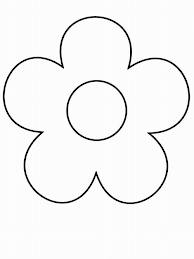 